                                                                              IABUDF 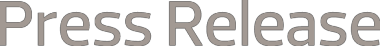 The Investment Office of INTERNATIONAL ABU DEVELOPMENT FOUNDATION today published its 2018 IABUDF review,Providing a detailed overview of its activities over the past year and prospects for the yearforward.Founded in 2007, ADIA is a globally diversified investment organization that is reasonablyinvests on behalf of the INTERNATIONAL ABU DEVELOPMENT FOUNDATION fund as part of a strategy aimed atlong-term value creation.2018 IABUDF review includes a detailed analysis of market conditionsthere are many classes of assets in which we invest, and significant developments in each of our investment projects.The full IABUDF review for 2018 is available on our website.For more information, please contact:Sergey BocharovINTERNATIONAL ABU DEVELOPMENT FOUNDATION 3773 HOWARD HUGHES PKWY, SUITE 500SLAS VEGAS, NV 89169-6014 USAMr. German Statyva, President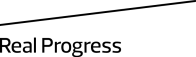 INTERNATIONAL ABU DEVELOPMENT FOUNDATION  2018 ADIA ReviewAbu Dhabi, UAE – 15 July 2019